МИНИСТЕРСТВО СЕЛЬСКОГО ХОЗЯЙСТВА И ПРОДОВОЛЬСТВИЯ 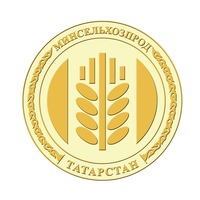 РЕСПУБЛИКИ ТАТАРСТАНДелегация Татарстана во главе с Маратом Зяббаровым принимает участие в работе Международного агропромышленного форумаВласти продолжат поддерживать агропромышленный комплекс в России, чтобы сельское хозяйство в стране стало высокотехнологичным, продуктивным и конкурентоспособным необходимо еще многое сделать, заявил премьер-министр РФ Дмитрий Медведев на церемонии открытия выставки «Золотая осень».«Мы, безусловно, будем оказывать поддержку агропромышленному комплексу и дальше, тем более, что нам предстоит еще много сделать, чтобы сельское хозяйство в нашей стране стало высокотехнологичным, продуктивным и конкурентоспособным», - сказал он.Медведев подчеркнул, что российский агропромышленный комплекс «за последние годы прошел нелегкий путь». «Но важно, что люди, которые служат этот профессии, сохранили веру в нее и продолжают ею заниматься каждый день, много и подчас тяжело работая и являясь настоящими профессионалами в своем деле», - добавил он.Напомним, сегодня делегация Республики Татарстан во главе с заместителем Премьер-министра РТ - министром сельского хозяйства и продовольствия РТ Маратом Зяббаровым принимает участие в работе Международного агропромышленного форума и выставки "Золотая осень - 2019".Татарская версия новости: http://agro.tatarstan.ru/tat/index.htm/news/1580609.htmПресс-служба Минсельхозпрода РТ